THE SOCIETY OF WOMEN ENVIRONMENTAL PROFESSIONALS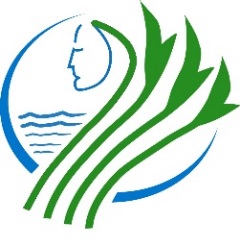 OF GREATER PHILADELPHIA2018 TOUCHSTONE AWARD NOMINATION FORMThe SWEP Touchstone Award recognizes and honors an outstanding woman who has made or is making a significant contribution to the environmental field. Nominees for this award should be women, like the touchstone, who set a standard for quality and excellence in the environmental field. In addition, professional commitment, leadership and achievement should distinguish nominees. We encourage nomination of distinguished women professionals from all areas of practice, including government, private industry, and non-profit sectors. The intent of the award is to recognize a woman whose contributions reflect the mission statement of SWEP:To encourage and promote the leadership, achievement, and professional development of women in the environmental professions;To provide an informal setting for women in the environmental professions to meet, share substantive information and work experiences, and to establish a communications exchange;To educate members on new developments and current trends in the environmental field;To encourage and promote the development of business relationships; andTo encourage and promote public service in the environmental field.Nominations must be received by September 14, 2018Nominee: 							Title: 								Address: 							City/State/Zip: 						Phone: 				 Fax: 				 E-mail: 				Briefly describe on a separate page how your nominee satisfies the Award criteria and why this nominee should receive the 2018 Touchstone Award. Limit your description to no more than two pages. Nominations that include descriptions that exceed two pages will not be considered. The Board of Directors reserves the right to seek additional information should it need to do so. Submit a resume, curriculum vitae or biographical summary (if available) for the nominee with this form.           Your Name: 							                Address: 							     City/State/Zip: 						                                                                                                           Phone: 					    E-mail: 							       Are you a member of SWEP (not required)?  YES   NOIs the nominee a member of SWEP (not required)?   YES   NO     How do you know the nominee? 									Please return nomination form by mail, or email to:SWEP of Greater Philadelphia | c/o Joanna A. Waldron | Curtin & Heefner LLP | Doylestown Commerce Center |2005 South Easton Road Suite 100 |Doylestown, Pennsylvania 18901 | JAW@curtinheefner.com | 267-898-0570 